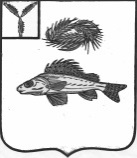 АДМИНИСТРАЦИЯЕРШОВСКОГО МУНИЦИПАЛЬНОГО   РАЙОНА САРАТОВСКОЙ ОБЛАСТИПОСТАНОВЛЕНИЕот_14.09.2018г.______   № ___685__________г. ЕршовРуководствуясь Постановлением Правительства Российской Федерации от 18. 07. 2018 года N 840 «О внесении изменений в положение о единой государственной системе предупреждения и ликвидации чрезвычайных ситуаций, Уставом  Ершовского муниципального района Саратовской области,  администрация Ершовского муниципального района  ПОСТАНОВЛЯЕТ:1. Подпункт «в» пункта 28  Приложения к постановлению администрации Ершовского муниципального района № 443 от 23.06.2017 г. «Об утверждении положения о Ершовском районном звене Саратовской территориальной подсистемы единой государственной системы предупреждения и ликвидации чрезвычайных ситуаций»  дополнить абзацем следующего содержания:«информирование населения о чрезвычайных ситуациях, их параметрах и масштабах, поражающих факторах, принимаемых мерах по обеспечению безопасности населения и территорий, приемах и способах защиты, порядке действий, правилах поведения в зоне чрезвычайной ситуации, о правах граждан в области защиты населения и территорий от чрезвычайных ситуаций и социальной защиты пострадавших, в том числе о праве получения предусмотренных законодательством Российской Федерации выплат, о порядке восстановления утраченных в результате чрезвычайных ситуаций документов.».2. Сектору по информатизационным технологиям и программному обеспечению разместить настоящее постановление на официальном сайте администрации Ершовского  муниципального района.Глава администрации                                                                  С.А. ЗубрицкаяО внесении дополнения в приложение к постановлению  администрации    Ершовского муниципального района     № 443 от 23.06.2017 г.